NOTICE OF DISPUTE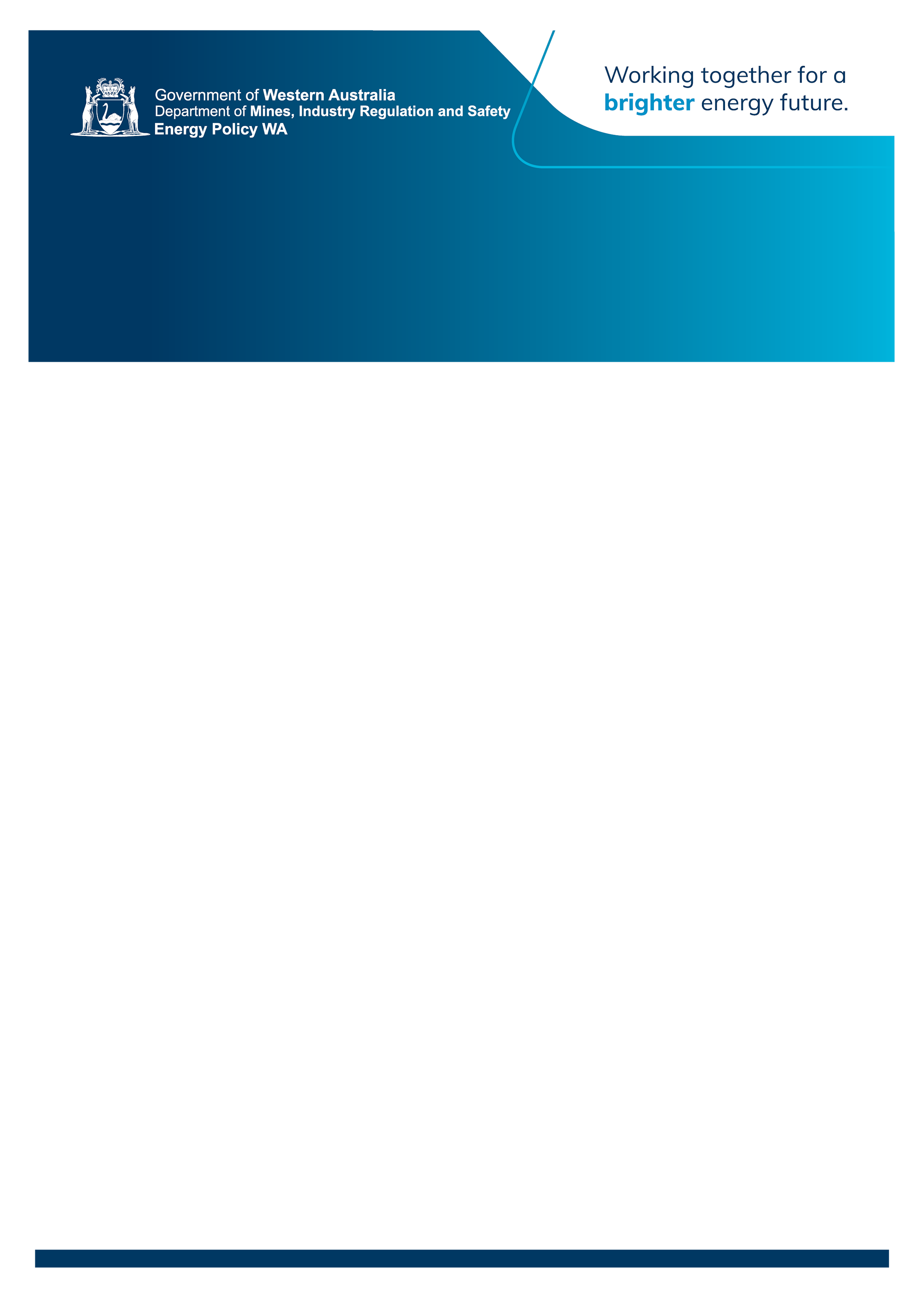 Market Information – notice of dispute formTemplateThe dispute resolution mechanism for the release of Market Information under Section 10.5 of the Wholesale Electricity Market (WEM) Rules requires the Coordinator of Energy (Coordinator) to resolve disputes regarding the disclosure of Market Information.This notice is required to be submitted to both the Coordinator of Energy (Coordinator) (energymarkets@dmirs.wa.gov.au) and the Information Manager for the relevant Market Information and in accordance with the process outlined in the WEM Procedure: Dispute Resolution Mechanism for the release of Market Information.TimingOnce this notice of dispute is lodged:the Coordinator and the Information Manager must acknowledge the notice of dispute within one Business Day of receiving the notice of dispute; the Coordinator will resolve the dispute in accordance with section 10.5 of the WEM Rules and WEM Procedure: Dispute Resolution Mechanism for release of Market Information; and the Information Manager must not disclose the Market Information under dispute to the requesting party while the dispute is being assessed by the Coordinator, except where clause 10.4.11(b) applies.SubmissionThis form and any supporting documents, including evidence to support this notice of dispute and the Information Manager’s notice or advice that is disputed, are to be submitted to both the Coordinator and the Information Manager by email in accordance with the process outlined in the WEM Procedure: Dispute Resolution Mechanism for the release of Market Information.Type of Notice of Dispute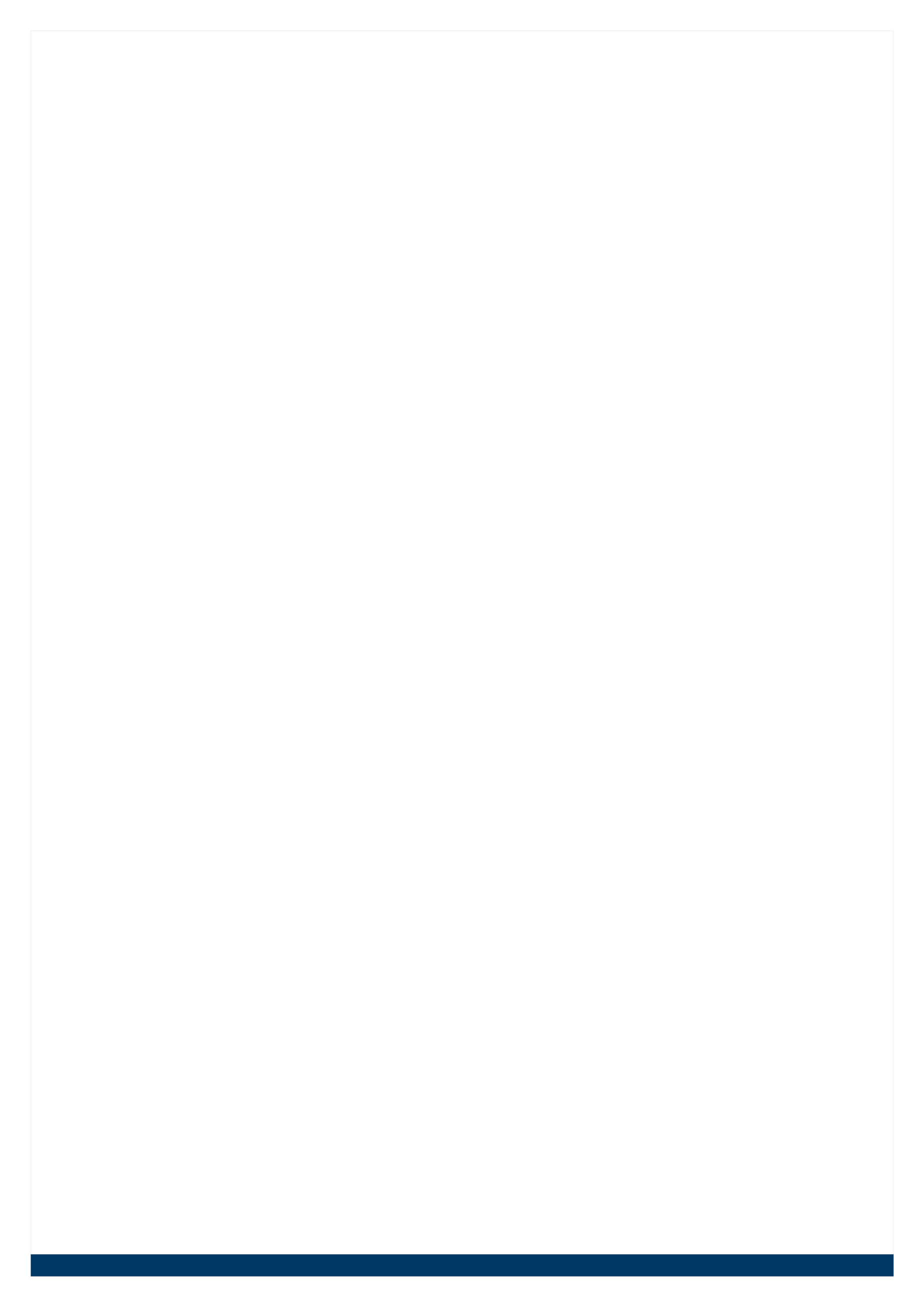 Supporting DocumentsDetails of the party lodging the notice of dispute[WR10.4.15(a), WR10.4.15(b) and WR10.4.15(e)] [WR10.4.23(a), WR10.4.23(b) and WR10.4.23(e)]Detail of any party considered to be relevant to the dispute[WR10.4.15(c)] [WR10.4.23(c)] Details on Market Information in dispute[WR10.4.15(d)] [WR10.4.23(d)]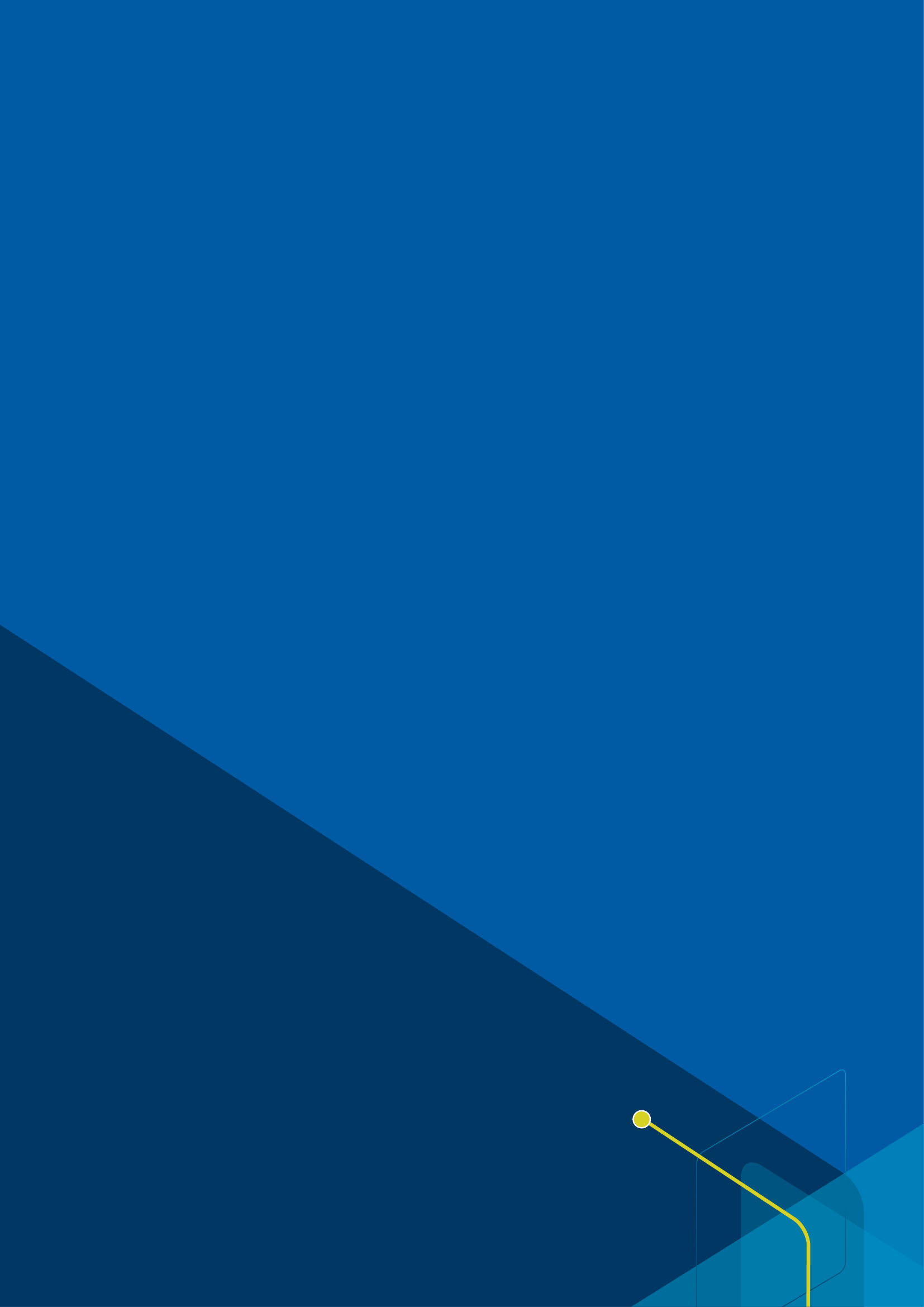 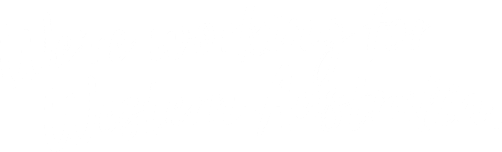 This notice of dispute is lodged to:This notice of dispute is lodged to:dispute the Information Manager’s decision to disclose the Market Information as Public under clause 10.4.14 of the WEM Rulesdispute the Information Manager’s decision to disclose the Confidential Information under clause 10.4.21 of the WEM Rulesdispute the Information Manager’s decision that the Market Information is Confidential Information under clause 10.4.22(a) of the WEM Rulesdispute the Information Manager’s decision not to disclose the Confidential Information under clause 10.4.22(b) of the WEM RulesList of supporting documents enclosed with this notice of dipute:List of supporting documents enclosed with this notice of dipute:Information Manager’s notice or advice that is disputedEvidence to support this notice of disputefor a dispute lodged under clause 10.4.14 of the WEM Rules, a copy of the submission provided by the Information Stakeholder under clause 10.2.7 of the WEM Rules.for a dispute lodged under clause 10.4.22 of the WEM Rules, documents that support the requesting party entitlement to dispute the disclosure of the Market Information under clause 10.4.19A of the WEM Rules.for a dispute lodged under clause 10.4.22 of the WEM Rules, documents that support the requesting party eligibility to have access to the relevant Confidential Information under clause 10.4.19 of the WEM Rules.Other supporting documentsParty’s IdentityParty’s IdentityOrganisation:Contact person:<name>Phone:Email:Date submitted:<date submitted>Relevant parties’ IdentitiesRelevant parties’ IdentitiesInformation Manager:Other Information Stakeholders Other Information Stakeholders Information Stakeholder:Information Stakeholder:Information Stakeholder:< add additional row if required>Other Relevant Parties Other Relevant Parties Organisation:Provide reasons why this organisation is a relevant party:Organisation:Provide reasons why this organisation is a relevant party:Organisation:< add additional row if required>Provide reasons why this organisation is a relevant party:< add additional row if required>Details of the Market Information in disputeDetails of the Market Information in disputeDetails of the Market Information in disputeMarket InformationDetails<describe the Market Information in dispute>Market InformationProducer:If applicableMarket InformationProvider:If applicableMarket InformationExchange requirement:If applicableHow does this Market Information relate to your organisation:How does this Market Information relate to your organisation:How does this Market Information relate to your organisation:<specify your relationship with the Market Information in dispute><specify your relationship with the Market Information in dispute><specify your relationship with the Market Information in dispute>What are your reasons for disputing the Information Manager's assessment:What are your reasons for disputing the Information Manager's assessment:What are your reasons for disputing the Information Manager's assessment:<Provide a detailed description of your reason to dispute the Information Manager's assessment.<Provide a detailed description of your reason to dispute the Information Manager's assessment.<Provide a detailed description of your reason to dispute the Information Manager's assessment.